Publicado en Madrid el 18/05/2022 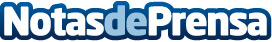 3 de cada 4 españoles prefieren usar taxis con opción de reservar a través de una app, según AutocabLos resultados de la encuesta contratada por Autocab demuestra que la digitalización del sector de los taxis en España avanza inexorablemente y los usuarios valoran cada vez más las ventajas de las plataformas digitales de reservas y pago a la hora de pedir un taxiDatos de contacto:Prensa Autocab España91 490 58 06Nota de prensa publicada en: https://www.notasdeprensa.es/3-de-cada-4-espanoles-prefieren-usar-taxis-con Categorias: Nacional Viaje Sociedad Turismo E-Commerce Dispositivos móviles Digital http://www.notasdeprensa.es